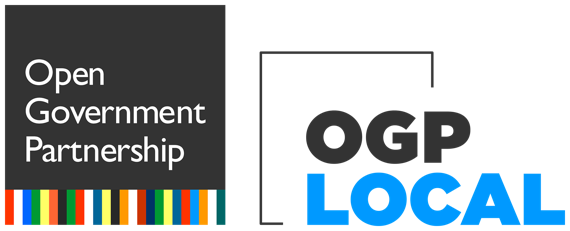 Lokalni akcioni plan Partnerstva za otvorenu upravuOblast: DigitalizacijaNaziv obavezeVremenski okvirPočetak (mjesec/godina)Završetak (mjesec/godina)Nosilac realizacijeNVO nosilac realizacije, ukoliko je primjenljivo Drugi zainteresovani akteri uključeni u realizaciju obavezeOpis obaveze 
ProblemStatus quoAkcijaKako obaveza doprinosi rješavanju identifikovanog problema? Koji dugoročni cilj je definisan u vašoj Strategiji otvorene uprave, a kojem ova obaveza doprinosi?Primarna oblast javne politikePrimarni sektor Koja POU vrijednost je relevantna za ovu obavezu?Koji su resursi potrebni za realizaciju obaveze?Da li su potrebni resursi već obezbijeđeni?Da/ Ne / DjelimičnoDruge informacije [opciono]Očekivani rezultati planiranih aktivnostiIzgraditi cetralnu platformu za e-participacije na lokalnom nivou, koja će omogućiti uključivanje građana i predstavnika civilnog društva u otvorene javne rasprave u postupku donošenja zakona, drugih propisa i akata.Januar/25Decembar/25SekeratrijatGrana vlasti Kontakt osobaPozicijaEmailUloga u realizacijiOpština PlavIzvršna vlastMerdin PurišićMenadžer Opštine Plavmenadzer@plav.meKoordinacijaNaziv organizacijeKontakt osobaPozicijaEmailUloga u realizacijiNVO UZORUdruženje za odgovorni i održivi razvojMarko PejovićProgramski direktormarko.pejovic@uzor.meMonitoringNaziv organizacijeKontakt osobaPozicijaEmailUloga u realizacijiNVO 35mmSnežana NikčevićProgram koordinatorkasnezana@nvo35mm.com PodrškaNVO FenixAlma Aksalić BitićOsnivačalma.bitic@gmail.com PodrškaSOS Telefon za žene i djecu žrtve nasilja PlavNina KolenovićAsistentkinja na projektimasos_telefon@yahoo.com PodrškaGrađanske aktivistkinjeNataša KneževićAndrijana KneževićČlanice MSFnatasa.knezevicfskl@gmail.com andrijanadada@gmail.com PodrškaNVO Izviđačka četa Prokletije PlavLejla SrdanovićStarješinasrdanovic.lejla@gmail.com PodrškaNedovoljno učešće građana, privrede i predstavnika civilnog društva u procesu donošenja propisa na lokalnom nivou ima dvije dimenzije:Tehnološka ograničenja usled nedostatka platforme pomoću koje se može učestvovati u javnim raspravama i dati doprinos izradi javnih politika (centralni portal e-participacije na državnom nivou je tehnološki zastareo i ne uvjerava participante da je njihove predloge uopšte neko vidio i razmotrio)Nezainteresovanost građana za učešće u navedenim procesima, što se posebno vidi na primjerima opštine Plav, gdje su po iskazima predstavnika Opštine, i pored dobre volje rukovodstva da objave javnu raspravu i pozovu građane da daju doprinos, odzivi uvijek zanemarljivo mali. Transparentnost i učešće građana ključni su koncepti u razvoju dobrog upravljanja. I jedno i drugo pomaže da se stvore uslovi da građani razumiju i procijene odluke koje lokalne vlasti donose u njihovo ime, kao i da osiguraju da se njihove potrebe i stavovi uzmu u obzir u procesu donošenja odluka. Efikasna primjena alata za promovisanje transparentnosti služi za stvaranje povećanog povjerenja u javnu upravu.Konačno, oni pomažu vladama da se oslone na vještine, znanje i iskustvo građana kako bi omogućile informisanije donošenje odluka, ranu identifikaciju negativnih uticaja budućih politika, veće vlasništvo nad odlukama koje rezultira i pružanjem efikasnijih javnih usluga.U istraživanju Mreže za evropske politike - Master, sa početka 2023. godine, više od polovine ispitanih građana (54%) smatra da kreatori politika u nedovoljnoj mjeri (ili nikako) planiraju politike sa građanima i za građane. Zatim, njih 25%, odnosno 17% misli da nadležni djelimično uključuju građane u kreiranje politika. Sa druge strane, samo mali procenat ispitanih (2,3%, odnosno 1.6% za dvije grupe odgovora) je mišljenja da organi i institucije u okviru sistema javne uprave kvalitetno planiraju politike sa građanima i za građane.Ova stavka je ocjenjena najgore i prosječna ocjena za istu je samo 1,72, što upućuje na to da građani "ne vide" svoju ulogu u kreiranju politika. Stoga, jako je bitno da nadležni počnu da ulažu vrijeme u taj proces i shvate ga kao vid dvosmjerne komunikacije između građana i predstavnika vlasti sa glavnim ciljem da se uz podršku građana unaprijedi rad javne uprave i svih njenih djelova.Potrebno je izgraditi centralni portal za e-participacije za nivo lokalnih uprava. Korisnici bi se registrovali na portalu putem državne infrastrukture digitalnih identiteta – eID, što isključuje mogućnost anonimnih ili učesnika koji se lažno predstavljaju. Registrovani korisnici bi bili u mogućnosti da učestvuju u svim otvorenim javnim raspravama, te da pregledaju sve objavljene izvještaje o realizovanim javnim raspravama. Takođe bi bili u prilici da učestvuju u otvorenim javnim raspravama unosom komentara, mišljenja i prijedloga na dokumente koji su predmet javne rasprave, što uključuje postavljanje opštih komentara na dokument ili predloge novog teksta kojim se komentarišu konkretne odredbe ili dijelovi dokumenta.Dodatna opcija bi mogla da bude prijava na preferirane kategorije javnih rasprava, u kojem slučaju korisnik dobija obavještenje o otvaranju javne rasprave koja je u njegovoj sferi interesovanja, te može da da doprinos. Predstavnici lokalne uprave bi bili dužni da obavijeste učesnike rasprave o prihvaćenim i neprihvaćenim primjedbama i prijedlozima, u formi komentara, teksta sa predlozima i prečišćenog teksta, ili objavom izvještaja o realizovanoj javnoj raspravi.Realizacija ovakvog projekta direktno doprinosi glavnim ciljevima OGP-a, realizujući participaciju javnosti u kreiranju javnih politika na najbolji mogući način. Ukoliko bi se platforma realizovala na način da podrazumijeva elemente personalizacije i proaktivnosti (uz primjenu match-making algoritama), uz primarne ciljeve povezane sa transparentnošću, postigli bi se i ciljevi koji su u vezi sa inkluzivnošću, odnosno nijedno zainteresovano lice ne bi ostalo izvan mogućnosti da učestvuje i da primjeren doprinos. Sve navedeno bi pozitivno uticalo na kvalitetnije kreiranje javnih politika, kao i unapređenje demokratskih procesa.Ova obaveza doprinosi unapređenju reformi otvorene uprave, povećanjem transparentnosti, podsticanje e-demokratije i stvaranje uključivog rasta.Digitalna upravaGrađanski prostorDruštvena odgovornostJavme uslugeNauka/ i tehnologijaIzaberite vrijednostPristup informacijamaUčešće građanaJavna odgovornostTehnologija i inovacije za transparentnost i odgovornostZašto je ova obaveza relevatna za ovu vrijednost?Tehnologija i inovacije za transparentnost i dogovornostUčešće građanaKroz ovu obavezu, transparentnost lokalne uprave se postiže kroz participativnost građana, što podrazumijeva opredjeljenje donosilaca odluka i svih zaposlenih u javnom sektoru da dijele odgovornost za upravljanje razvojem sa svim akterima u lokalnoj zajednici, tako što će osigurati učešće građana, civilnog društva, privatnog sektora, medija, akademske zajednice, osjetljivih, manjinskih i drugih grupa u svim fazama procesa upravljanja lokalnim razvojem, uključujući kreiranje politika i participativno budžetiranje. Opisano tehnološko rješenje ima za cilj da digitalizuje ove procese susrećući na taj način dvije navedene vrijednosti.BudžetBroj ljudi VrijemeDrugi neophodni resursi ~ 5.000 EUR Eksterni konsultant ili kompanija koja može da izradi tehničku specifikaciju projekta20 dana/~ 60-80.000 EUREksterna IT kompanija ili pojedinac koji može da izvrši razvoj sistema prema specifikaciji6/~ 6 - 8.000 EURNabavka i setup servera za hostovanje sistema20 dana/~ 5 - 7.000 EUR/godišnje za održavanje i kolokaciju. Provajder koji pruža usluge kolokacije i eksterni konsultant za poslove održavanjakontinuirano/~ 5 - 7.000 EUR/godišnjeLokalni TV emiteri i drugi oblici plaćene medijske promocije kontinuirano/Plan budžeta za 2025.Opisati rezultatDatum početka(mjesec/godina)Datum završetka(mjesec/godina)Odgovorno tijeloKontakt osobaStatus realizacijeIzrada tehničke specifikacije sistema i sprovođenje postupka nabavkeJanuar 2025.Mart 2025.Opština PlavEksterni konsultant ili kompanija koja može da izradi tehničku specifikaciju projektatbdNije započetoRazvoj sistema po specifikaciji u okviru sledećih faza:1-funkcionalna analiza i dizajn sistema;2-Razvoj specificiranih funkcionalnosti;3-Testiranje;4-Izrada dokumentacije;5-Obuke korisnika;6-UAT i stavljane u produkciju.April 2025.Oktobar 2025.Opština PlavEksterna IT kompanijatbdNije započetoNabavka i setup serveraApril 2025.Maj 2025.Opština PlavDobavljač opremetbdNije započetoZakup usluga kolokacijeOktobar 2025.kontinuiranoProvajder koji pruža usluge kolokacije i eksterni konsultant za poslove održavanjatbdNije započetoPromocija ideje e-participacijeSeptembar 2025.kontinuiranoOpština PlavLokalni TV emiteri, drugi medijitbdNije započeto